                           ПУБЛИЧНЫЙ ГОДОВОЙ ОТЧЕТ О РАБОТЕ ПРОФСОЮЗНОЙ ОРГАНИЗАЦИИМБДОУ ТАЦИНСКОГО Д/С «КОЛОКОЛЬЧИК» ЗА 2017 ГОДПервичная профсоюзная организация МБДОУ Тацинского д/сада «Колокольчик»  является структурным звеном- Тацинской районной организации Общероссийского Профсоюза образования.                                               В своей деятельности первичная профсоюзная организация руководствуется Уставом профсоюза, Законом РФ «О профессиональных союзах их правах и гарантиях деятельности», действующим законодательством, нормативными актами.Основными целями профсоюза является представительство и защита социально-трудовых прав и профессиональных интересов членов профсоюза. На учете профсоюзной организации в МБДОУ Тацинском д/сада «Колокольчик» 57  членов профсоюзной  организации (100%).Выборным и исполнительным органом профсоюзной организации является профсоюзный комитет.                                                                                                           Главным фактором членства в профсоюзе является работа профсоюза по защите социально - трудовых и профессиональных интересов членов профсоюза.Деятельность профсоюзного комитетаВ профсоюзном комитете нашей организации  работает 5 человек. Вся работа профсоюзного комитета проводится в тесном сотрудничестве с администрацией дошкольного учреждения, так, как взаимоподдержка и взаимовыручка определяет стиль взаимоотношений между руководителем и профсоюзным комитетом.В 2017 году профсоюзным комитетом были проведены 8 заседаний, на которых решались вопросы:  оплаты труда, компенсирующих и стимулирующих выплат работникам учреждения; охраны труда в учреждении; утверждения локальных актов учреждения;подготовка совместных мероприятий членов Профсоюза (субботники, туристический отдых);  доведение важной информации до сотрудников (социальные гарантии, организационные вопросы);  оказания методической, консультационной и материальной помощи членам Профсоюза;составления ежегодных статистических отчетов; ведения профсоюзной документации Оздоровление сотрудниковЗа отчетный период 2 работника ДОУ- учитель –логопед Бабакова Т.Г. и музыкальный руководитель Бузмакова О.А. получили оздоровление по санаторно-курортной путевке в санатории «Химик» Туапсинского района.Охрана труда и здоровья.За отчетный период несчастных случаев не зарегистрировано. Каждый работник имеет свободное право прочитать инструкции по охране труда, имеет должностную инструкцию на рабочем месте.                                                         В течение года осуществлялся контроль над соблюдением инструкций по технике безопасности во время рабочего дня, проводились различные инструктажи по правилам пожарной безопасности и террористических актах, тренировочные занятия по эвакуации из здания воспитанников и работников детского сада. Ежегодно в начале учебного года все помещения приводятся в соответствие с нормами охраны труда, изложенными в СанПиНе.                           Контроль за соблюдением техники безопасности — выполняется уполномоченным по охране труда Ткачевой М.Г. В ДОУ 52 рабочих места прошли специальную оценку условий труда. В ДОУ имеется стенд по охране труда, где отражается информация о  проводимых и мероприятиях по охране труда в ДОУ.Коллективный договорОсновным инструментом социального партнерства между работодателем и Профсоюзной организацией ДОУ  является Коллективный договор, который регулирует вопросы условий труда, организации отдыха, предоставления льгот и гарантий работникам учреждения. Договор  прошел уведомительную регистрацию в управлении по труду  министерства труда и социального развития Ростовской области №1478/15-1317 от 03.07.2015года В октябре-декабре 2017года велась работа по подготовке проекта нового коллективного договора. На 01.01.2017года  коллективный договор был направлен в  управление  по труду министерства труда и социального развития Ростовской области. Культурно-массовая работа.В нашей профсоюзной организации стало доброй традицией поздравления работников с профессиональными и календарными праздниками, с юбилейными датами. В такие дни для каждого находятся доброе слово и материальная поддержка. В 2017 году у нас был юбиляр воспитатель Чистохвалова Т. В.(60лет) , которая была награждена почетной грамотой и денежной премией.Раскрытию творческих способностей сотрудников способствует проводимые мероприятия: участие  в ежегодном традиционном конкурсе  художественной самодеятельности «Мир начинается с детства», «Казачья сторона» (март 2017года) ( дипломы 1 и 2 степени.) Развитие творческого потенциала педагогов.Профсоюзная организация поддерживает развитие творческого потенциала  педагогов. В течение 2017года педагоги были награждены и отмечены :Февраль 2017 года – Благодарственным  письмом Администрации Тацинского сельского поселения за активное участие в фестивале блинов , посвященном проводам зимы «Масленице»Февраль 2017 года - Грамотой Депутата Государственной Думы Федерального Собрания Российской Федерации за активное участие в областной просветительской акции «Наряди елочку» в рамках реализации партийного проекта ВПП «Единая Россия» «Детские сады - детям»Май 2017 года- воспитатель Мецерицян Р.А. участник муниципального этапа областного конкурса «Лучший педагогический работник дошкольного образования Ростовской области»Август 2017 года- воспитатель Чистохвалова Т.В.. участник муниципального этапа областного конкурса «За успехи в воспитании»Сентябрь 2017 года- Благодарственным письмом главы Администрации Тацинского района Н.Н. Кошелева награжден заведующий МБДОУ Тацинского д/сада «Колокольчик» Храмкова И.М.  за значительный вклад в развитие и сохранение традиционной народной культуры Донского края и в связи с празднованием 80 летия образования Ростовской областиСентябрь 2017 года - Благодарственным письмом отдела культуры, физической культуры, спорта и молодежной политики Тацинского района награждена музыкальный руководитель Бузмакова О.А за участие в IV вокальном межрайонном фестивале «Три спаса на Дону»Октябрь 2017 года - Грамотой отдела образования Администрации Тацинского района за 1 место в районном конкурсе дошкольных образовательных организаций « ПДД. Интеграция. Безопасность» /воспитатель Казанцева М.А./Ноябрь 2017 года- Дипломом за  3 место в областном конкурсе « ПДД . Интеграция . Безопасность» дошкольных образовательных организаций в рамках реализации региональной программы «Приключения Светофора»направленной на воспитание законопослушного поведения участников дорожного движения и мероприятий «Десятилетие действий по обеспечению безопасности дорожного движения 2011-2020 годаИнформирование  членов профсоюзной организацииВ ДОУ  проводится большая  работа по освещению деятельности Профсоюза через наглядную агитацию. В распоряжении профсоюзного комитета для информирования членов профсоюза используются:профсоюзный уголок  «Мой профсоюз»/ рубрики- Коллективный договор; решение  комитета ПК; план работы, поздравляем, «Приглашаем отдохнуть!» ; информационный бюллетень…)страничка профсоюзной организации на сайте детского сада (kolokol.obr-tacin.ru)Подведение итогов.Подводя итоги  необходимо отметить, что  в течение 2017 года:сохранено единство организации - как одно из гарантов социально- экономической стабильности; члены профсоюза МБДОУ своевременно информировались о деятельности профсоюзной организации через выступления на заседаниях комитета профсоюза, индивидуальные консультации  профсоюзные собрания. В 2018году необходимо продолжить работу: по усилению работы с молодыми педагогическими кадрами ; по повышению уровня правовых знаний и рост профессионализма профсоюзного актива; по целенаправленной работе по совершенствованию социального партнерства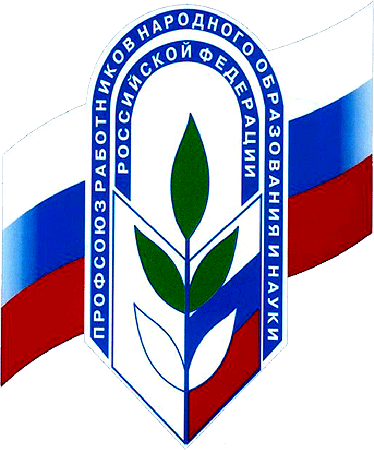 Утвержден  на профсоюзном комитетеПротокол № 5    от 22.02.  2018года Председатель ПК______________Адарченко Н.А.